ПРОЕКТ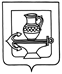 АДМИНИСТРАЦИЯ СЕЛЬСКОГО ПОСЕЛЕНИЯ КУЗЬМИНО-ОТВЕРЖСКИЙ СЕЛЬСОВЕТ ЛИПЕЦКОГО МУНИЦИПАЛЬНОГО РАЙОНА ЛИПЕЦКОЙ ОБЛАСТИП О С Т А Н О В Л Е Н И Е______________________________                                                                         № ___Об утверждении Перечня населенных пунктов сельского поселения Кузьмино-Отвержский сельсовет Липецкого муниципального района, подверженных угрозе лесных пожаров в 2023 году  В соответствии с постановлением Правительства Российской Федерации от 16 сентября 2020 года № 1479 «Об утверждении Правил противопожарного режима в Российской Федерации» и Постановлением Правительства Липецкой области от 21.02.2023 № 101 "Об утверждении Перечня населенных пунктов Липецкой области, подверженных угрозе лесных пожаров и других ландшафтных (природных) пожаров, Перечня территорий организаций отдыха детей и их оздоровления, территорий садоводства или огородничества, подверженных угрозе лесных пожаров, и начале пожароопасного сезона в Липецкой области в 2023 году", администрация  сельского поселения Кузьмино-Отвержский сельсовет Липецкого муниципального районаПОСТАНОВЛЯЕТ:1. Утвердить Перечень населенных пунктов сельского поселения Кузьмино-Отвержский сельсовет Липецкого муниципального района, подверженных угрозе лесных пожаров в 2023 году согласно приложению.2. Установить начало противопожарного сезона в сельском поселении Кузьмино-Отвержский сельсовет Липецкого муниципального района с 10 марта 2023 года.3. Разместить настоящее постановление на сайте администрации сельского поселения Кузьмино-Отвержский сельсовет Липецкого муниципального района в информационно-коммуникационной сети «Интернет».4. Настоящее постановление вступает в силу со дня его обнародования и распространяет свое действие на правоотношения, возникшие с 10 марта 2023 года.Глава администрации сельского поселения Кузьмино-Отвержский сельсовет                                                               Н.А.Зимарина Приложение к постановлению администрации сельского поселения Кузьмино-Отвержский сельсовет Липецкого муниципального района от ________ № ___ Переченьнаселенных пунктов сельского поселения Кузьмино-Отвержский сельсовет Липецкого муниципального района, подверженных угрозе лесных пожаров в 2023 году№ п/пНаименование населенного пункта1с. Тюшевка, сельское поселение Кузьмино-Отвержский сельсовет2д. Студеные Выселки, сельское поселение Кузьмино-Отвержский сельсовет